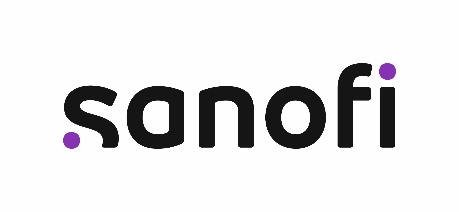 Κλινικές μελέτεςΟι κλινικές μελέτες επιτρέπουν στους ερευνητές να προσδιορίσουν εάν ένας νέος τρόπος πρόληψης ή θεραπείας μιας νόσου είναι ασφαλής και αποτελεσματικός για τους ανθρώπους. Αυτό το κρίσιμης σημασίας στάδιο στη δημιουργία ενός νέου φαρμάκου ή εμβολίου προϋποθέτει έρευνα που διαρκεί πολλά χρόνια, ακόμα και δεκαετίες. Η προσφορά των ανθρώπων που συμμετέχουν στις κλινικές μελέτες είναι ανυπολόγιστη, καθώς συμβάλλουν στην επιστημονική πρόοδο και την εξέλιξη της ιατρικής προς την ανακάλυψη νέων θεραπειών και τη διασφάλιση καλύτερου επιπέδου υγείας στις κοινότητες των ανθρώπων.Οι ομάδες Έρευνας & Ανάπτυξης της Sanofi συνεργάζονται απευθείας με τις κοινότητες ασθενών προκειμένου να κατανοήσουν πλήρως τις προτεραιότητες, τις εμπειρίες και τις ανάγκες τους, αλλά και τις προκλήσεις που αντιμετωπίζουν. Ακούγοντας με προσοχή τους ασθενείς και εστιάζοντας στη μετάφραση της εμπειρίας τους σε πράξη, από τα πρώιμα στάδια ανάπτυξης μέχρι τις κλινικές μελέτες και τα στάδια που ακολουθούν, οι ερευνητές μας είναι σε θέση να αναπτύσσουν νέες λύσεις υγειονομικής φροντίδας που προσφέρουν σημαντικά αποτελέσματα, καλύπτουν ανικανοποίητες ιατρικές ανάγκες και βελτιώνουν την ποιότητα ζωής των ασθενών.Οι ασθενείς ενημερώνονται για τις κλινικές μελέτες που ενδεχομένως είναι κατάλληλες για αυτούς μέσω του θεράποντος ιατρού τους. Μπορεί να αποφασίσουν να συμμετάσχουν με γνώμονα το ενδεχόμενο όφελος από μια καινοτόμο θεραπεία, ιδιαίτερα στην περίπτωση που έχουν στη διάθεσή τους περιορισμένες θεραπευτικές επιλογές ή δεν υπάρχουν άλλες διαθέσιμες επιλογές. Ορισμένοι μπορεί επίσης να αποφασίσουν να συμμετάσχουν επειδή επιθυμούν να υποστηρίξουν την κοινότητα των ασθενών ή να συμβάλουν στην έρευνα για μια συγκεκριμένη θεραπεία.Η Sanofi κοινοποιεί πληροφορίες σχετικά με τις κλινικές μελέτες της σε δημόσια μητρώα ελεύθερης πρόσβασης, στα οποία συμπεριλαμβάνονται:• Το Μητρώο κλινικών μελετών στις ΗΠΑ• Το Μητρώο κλινικών μελετών στην ΕΕΕπενδύουμε στις Κλινικές Μελέτες και στη χώρα μας!Στην Ελλάδα διαθέτουμε Τμήμα Κλινικών Μελετών στελεχωμένο από επιστήμονες με πολυετή εμπειρία στο χώρο της κλινικής έρευνας και δυναμική παρουσία στους σχετικούς Θεσμικούς Φορείς της χώρας καθώς και εξωτερικούς συνεργάτες ειδικούς στην παρακολούθηση των κλινικών μελετών. Η δραστηριότητά μας εκτείνεται κυρίως στις θεραπευτικές περιοχές της ανοσολογίας, της νευρολογίας, των σπανίων παθήσεων, αιματολογικών και άλλων, και της ογκολογίας *.Στη δραστηριότητά μας τοπικά συμμετέχουν τα σημαντικότερα και πλέον εξειδικευμένα ερευνητικά κέντρα σε όλη τη χώρα.Στη χώρα μας έχουμε 27 κλινικές μελέτες σε εξέλιξη, που λαμβάνουν χώρα σε περίπου 100 Ερευνητικά Κέντρα και περίπου 250 ασθενείς που συμμετέχουν ήδη σε αυτές, ενώ νέες κλινικές μελέτες προβλέπεται να ξεκινήσουν στο προσεχές χρονικό διάστημα*.*Δεδομένα Μαΐου ‘24MAT-GR-2200477-V3-05.2024